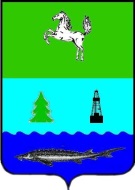 СОВЕТ ЗАВОДСКОГО СЕЛЬСКОГО ПОСЕЛЕНИЯПАРАБЕЛЬСКОГО РАЙОНАТОМСКОЙ ОБЛАСТИРЕШЕНИЕ28.06.2023							                                	                           №09Об отчете  Главы Администрации Заводского сельского поселения перед  депутатами Совета Заводского сельского поселения  о проделанной работе в 2022 году и перспективах развития в 2023 годуВ соответствии с частью 11.1 статьи 35, пунктом 2 части 6.1 статьи 37 Федерального закона от 06.10.2003 года №131-ФЗ «Об общих принципах организации местного самоуправления в Российской Федерации», пунктом 8 части 5 статьи 27 Устава Заводского сельского поселения Парабельского муниципального района Томской области, заслушав отчет главы администрации Заводского сельского поселения, РЕШИЛ:Утвердить отчет главы администрации Заводского сельского поселения перед  депутатами Совета Заводского сельского поселения о  проделанной работе в 2022 году и перспективах развития в 2023 году,  согласно  приложения. Работу Главы Заводского сельского поселения  признать удовлетворительной.Опубликовать настоящее решение в информационном бюллетене Заводского сельского поселения, разместить на официальном сайте муниципального образования  Заводского сельского поселения. Решение вступает в силу со дня его обнародования.Председатель Совета Заводского сельского поселения        					                            М.Ю. ЯнсонГлава поселения				                 			    С.А. ТрифановаПриложение к Решению Совета Заводского сельского поселения от   №Отчет  главы Заводского сельского поселения перед  депутатами Совета Заводского сельского поселения о проделанной работе в 2022 году  и перспективах развития в 2023 году.2022 г. прошел в стабильном рабочем режиме, намеченные планы были реализованы, а  так же обозначены задачи и перспективы работы на 2023 год.По состоянию на 31.12.2022 года  население Заводского сельского  поселения составило 1113 человека. Рождаемость  на 31.12.2022 года в поселении – 12 человек, смертность составила - 16 человек. Убыло из поселения за счет миграции населения 22 человек, прибыло 26 человека.         Из объектов социальной сферы на территории поселения расположены:На  территории МО Заводского сельского поселения расположены   объекты культуры:Дом культуры п. Заводской Сельский клуб д. ПрокопСельский клуб с. Нельмач3 сельские библиотеки (п. Заводской, д. Прокоп, с. Нельмач)Дом культуры, сельские библиотеки и сельские клубы работают в тесном контакте с администрацией. Работниками культуры проводятся различные культурно-массовые мероприятия,   где жители проводят свой досуг, участвуют в художественной самодеятельности,  отдыхают,  принимают участие в различных играх, конкурсах и викторинах.На территории МО Заводского сельского поселения расположено два общеобразовательных учреждения Заводская СШ и Нельмачевская ОШ, в которых обучаются и 144  человека.  Школы направлены на развитие у обучающихся современного уровня знаний, воспитание гражданственности, трудолюбия, уважения к правам и свободам человека, любви к окружающей природе.Наше население обеспечено доступной и качественной медицинской помощью, работниками здравоохранения проводятся профилактические мероприятия. За последние годы в поселении открылось три новых фельдшерско-акушерских пункта: д. Прокоп, п. Заводской, с. Нельмач. Из предприятий малого бизнеса в 2022 году работают следующие торговые точки индивидуальных предпринимателей: 3 магазина в п. Заводском, 2 – д. Прокоп, 2 – с. Нельмач, которые в основном, специализируются на продаже товаров повседневного спроса. В личных подсобных хозяйствах наблюдается увеличение поголовья крупного рогатого скота. По сравнению с прошлым годом поголовье увеличилось на 7 единиц.В целях поддержания и стимулирования  владельцев  подворий, в 2022 году была субсидирована часть затрат на  вывозку сена в размере – 76 322  рубля 00 копеек. На ремонт жилых помещений и придомовой территории лицам, достигшим пенсионного возраста, оказавшимся в сложной жизненной ситуации   было выдано компенсации – 60 000 рублей.Одним из самых актуальных вопросов был и остается вопрос благоустройства населенных пунктов поселения. Основные работы по благоустройству, содержанию территории поселения обеспечиваются Администрацией сельского поселения с привлечением физических  лиц, жителей поселения,  школьников. Проводятся субботники по уборке территорий поселения, обочин дорог, кладбищ.  В 2022г. была дообустроена детско-юношеская спортивная площадка в с. Нельмач,  установлено ограждение территории памятника воинов-земляков участников Великой Отечественной войны 1941-1945 г.г., в Прокопе, выложена из тротуарной плитки дополнительная дорожка.  Выстроен новый остановочный павильон в с Высокий Яр. В весенний период 2022 года была проведена акарицидная обработка кладбищ и детских площадок. В 2022 году было отремонтировано 508  метров дорог местного значения по участкам дорог в п. Заводском –  ул. Мира и с.  Нельмаче -  пер. Дачный, на сумму 1 939 855,40  рублей.В  Высоком Яру  уложили трубу на дороге для пропуска сточных вод, ремонт участков автомобильной дороги «Подъезд к с. Нельмач», общей протяженностью  930мЗадачи и перспективы1.Продолжить работу по увеличению доходной части бюджета.2.Оказывать помощь в развитии ЛПХ. 3.Способствовать формированию потребности у населения систематическим занятиям спортом, улучшать материальную базу в области спорта.4.Продолжить работу по благоустройству населенных пунктов Заводского сельского поселения.5. Продолжать работу по улучшению комфортности проживания на территории  Заводского сельского поселения 6.Улучшать материально-техническую базу коммунальной инфраструктуры.